---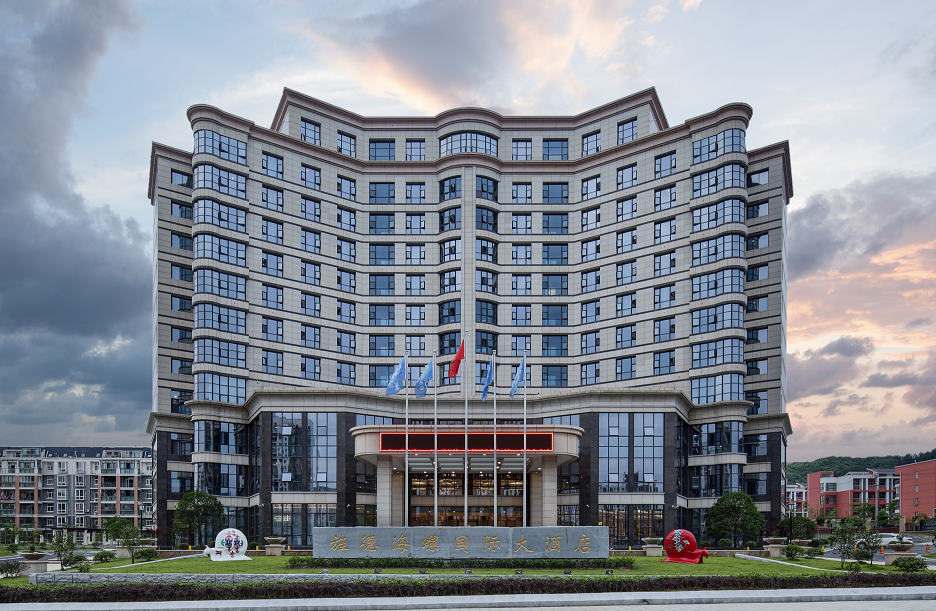 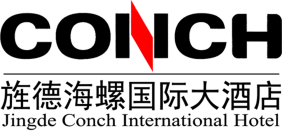 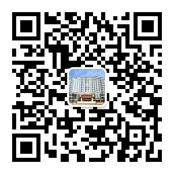 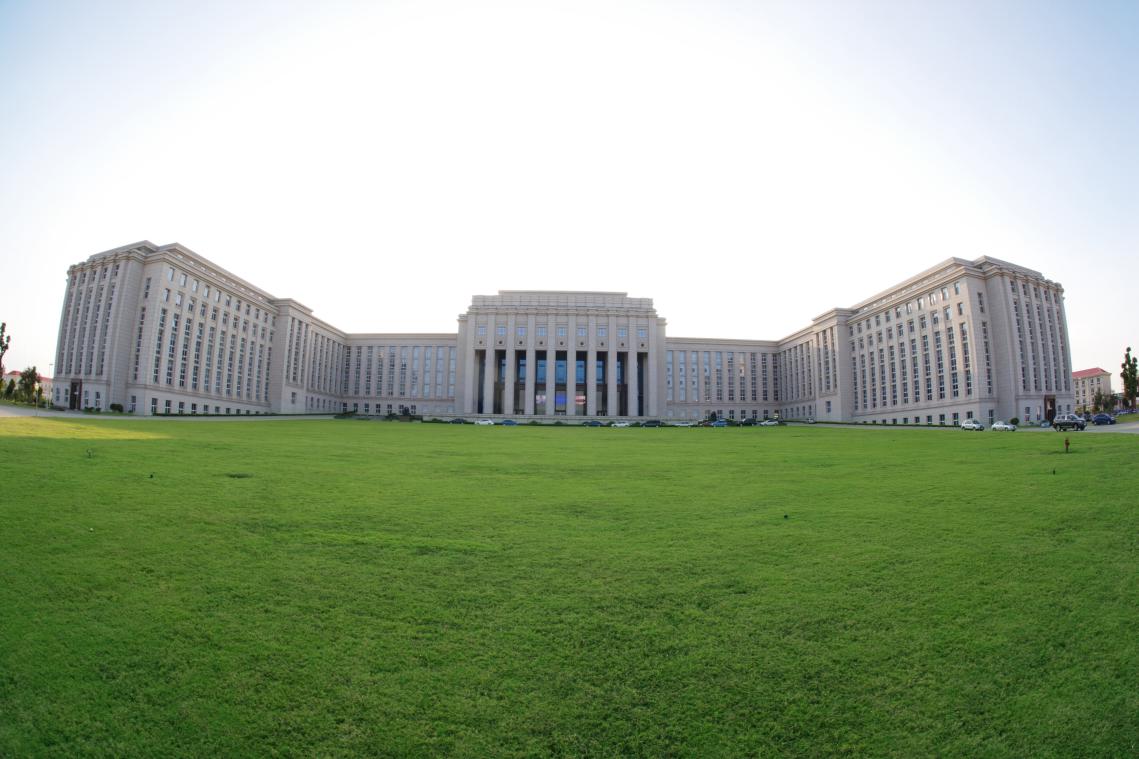 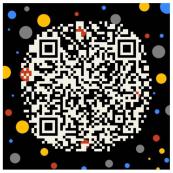 -员工风采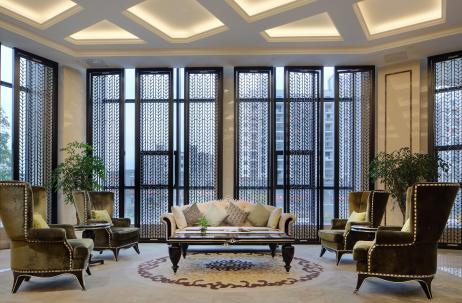 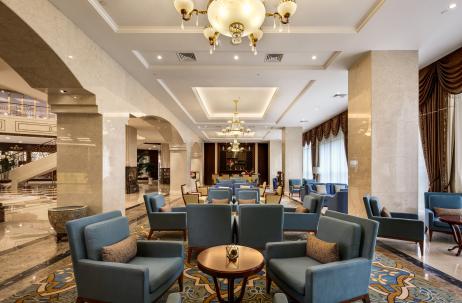 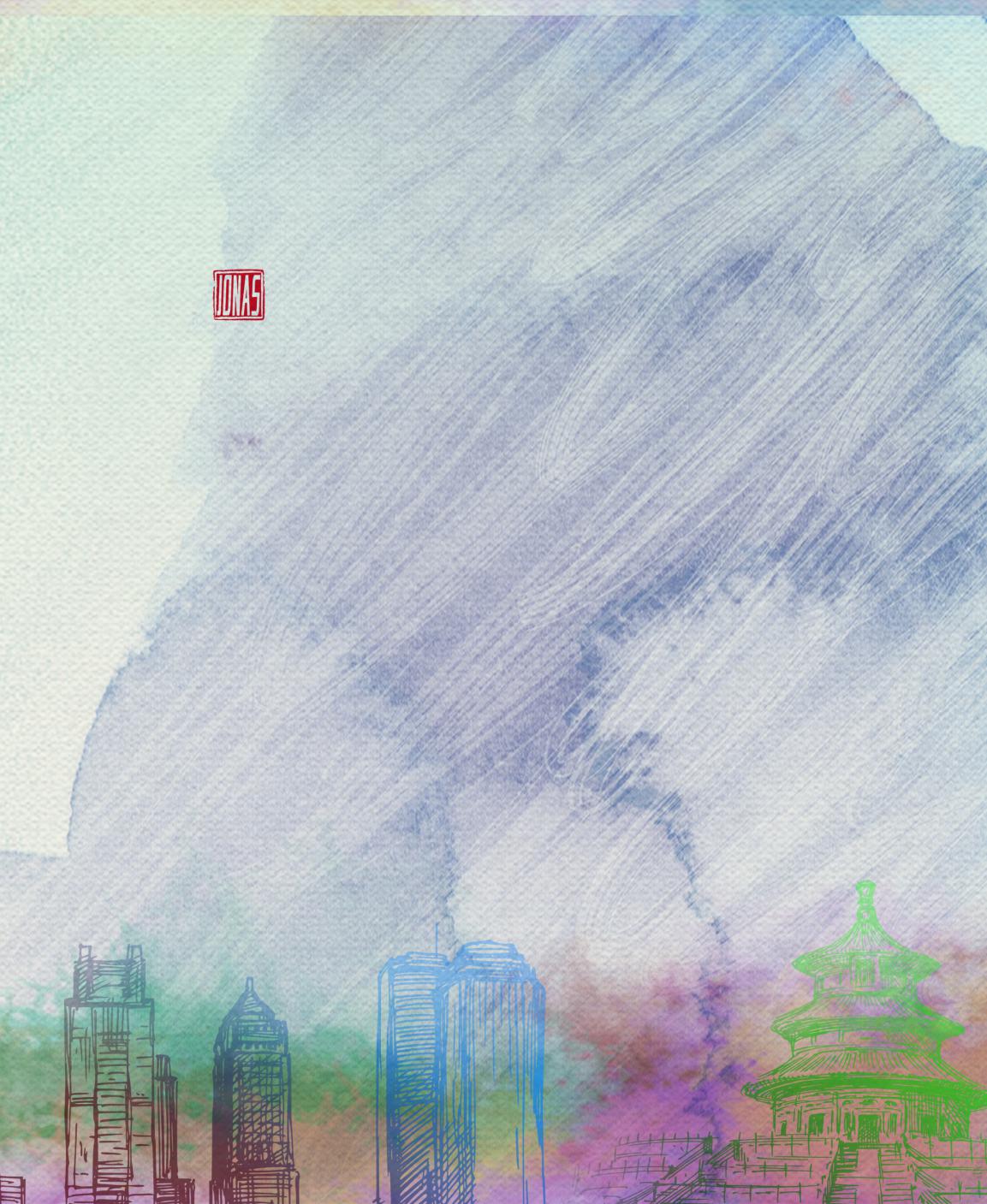 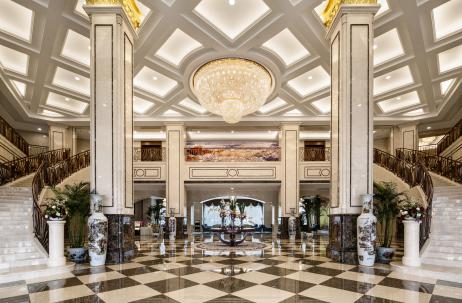 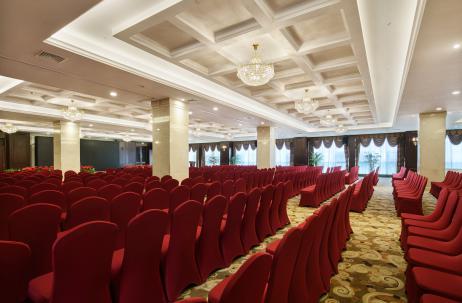 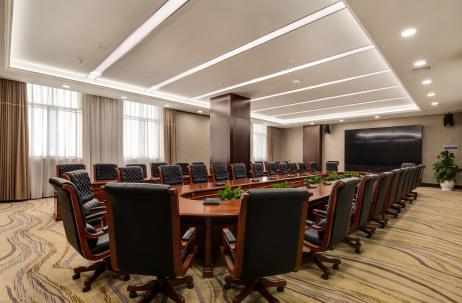 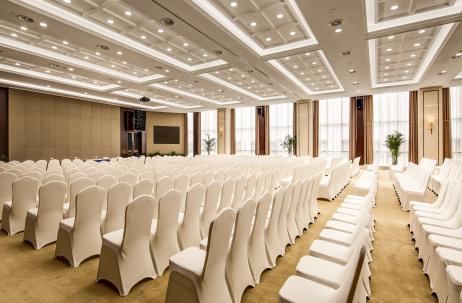 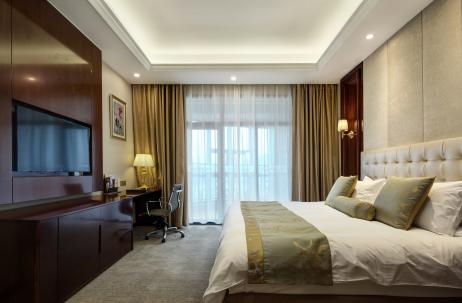 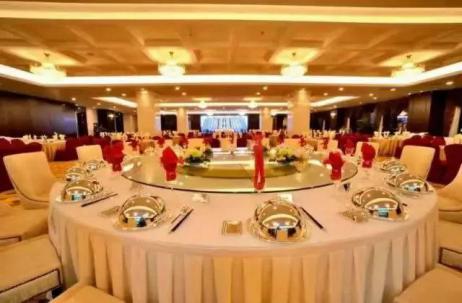 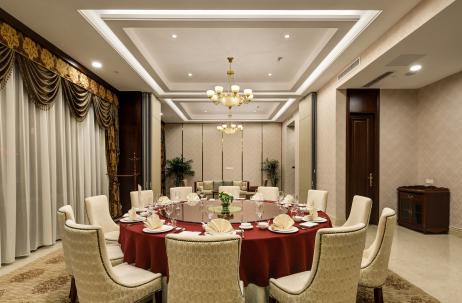 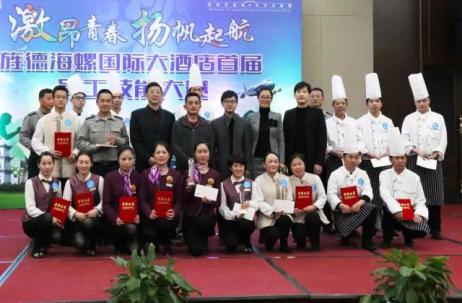 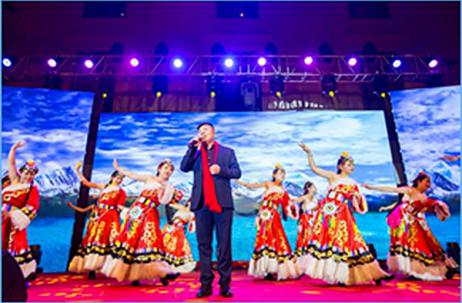 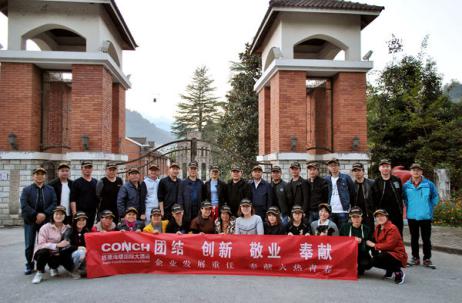 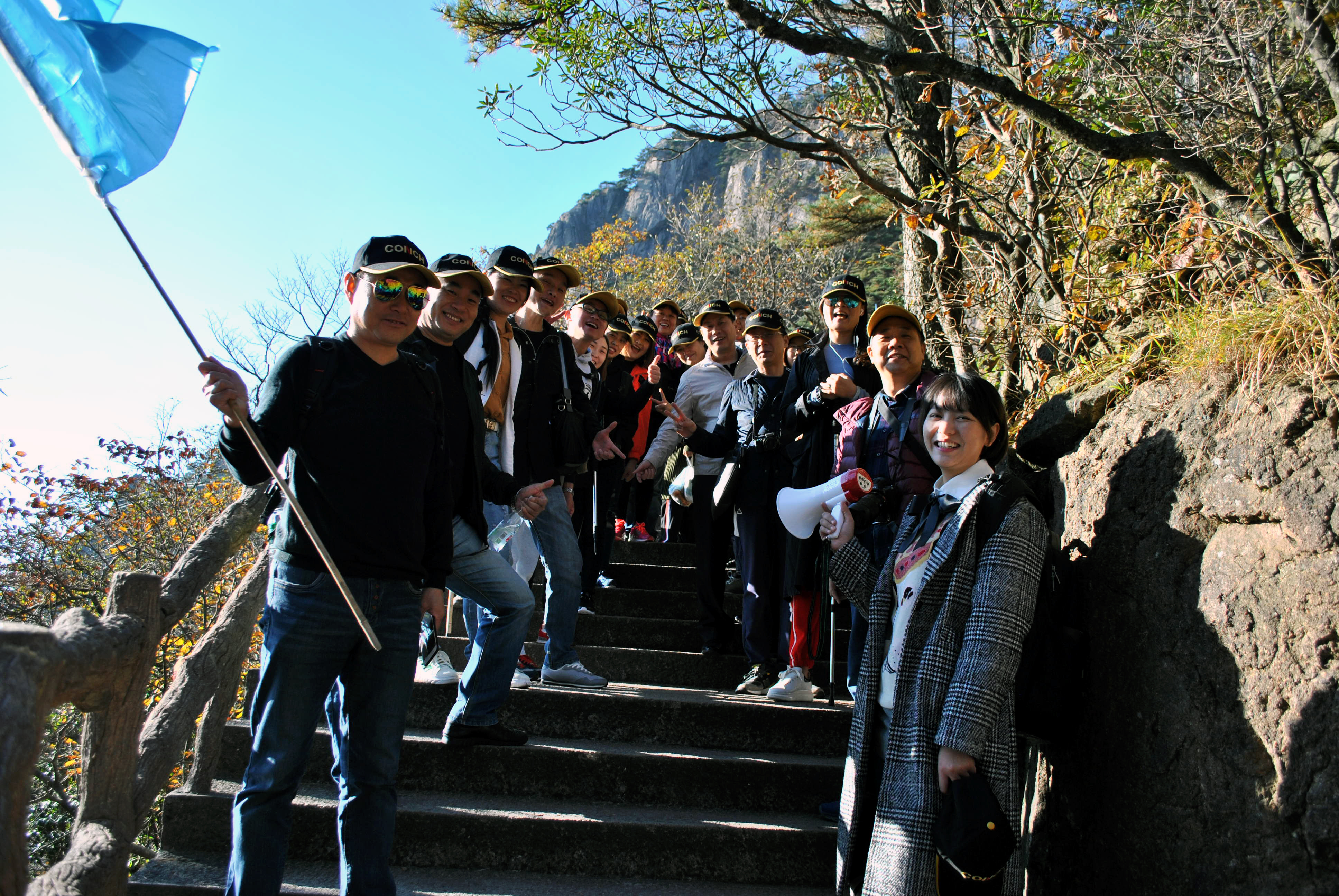 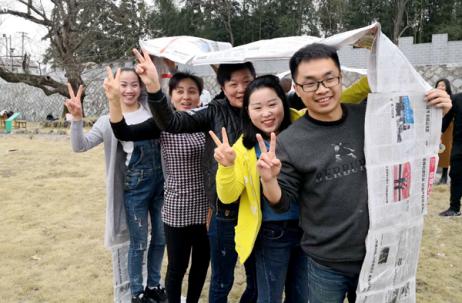 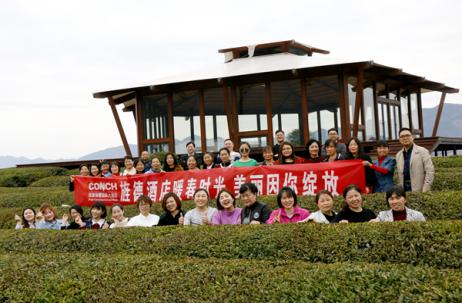 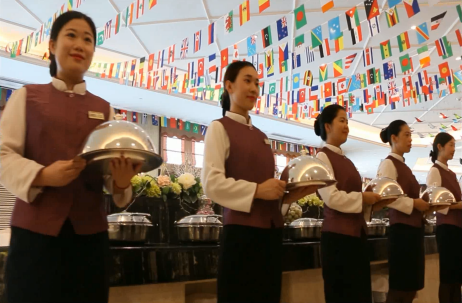 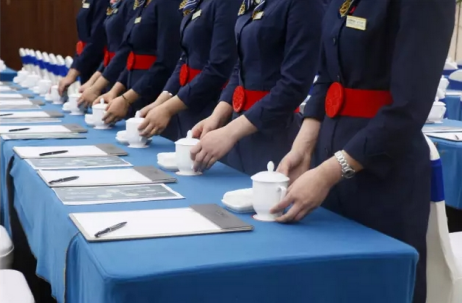 岗位类型 专业需求人数招聘要求销售类市场营销、营销策划5男身高172CM+,女身高162CM+，热爱销售工作，沟通能力强，形象气质佳，熟悉MS等办公软件操作。财会类财务、会计专业2男女不限，持有初级职称，工作细致，责任感强，良好的沟通能力、团队精神。管理类旅游管理、酒店管理8男身高175CM+,女身高162CM+，热爱酒店行业，亲和力强，形象气质佳。